HEANOR GATE SCIENCE COLLEGE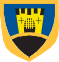 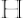 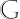 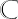 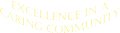 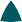 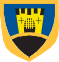 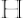 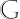 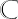 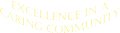 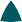 “Develop all learners to achieve their full potential” “Create a culture of aspiration”Principal: Mr S HuntingtonComputing and Business Faculty InformationDear ApplicantThank you for your interest in the post of Teacher of Computing & ICT at Heanor Gate Science College. The successful candidate will be joining an experienced and committed team of Computing and Business teachers. A number of exciting and innovative courses are offered by the Faculty of Computing & Business across the key stages including computing at Key Stage 3, Computer Science, ICT and Business at KS4 and KS5 with the addition of Economics at KS5.. The successful candidate will be joining a faculty committed to delivering high quality teaching and learning, being forward thinking in its delivery, with a range of student focused projects being completed at all key stages. The faculty makes use of Google Classroom and Google Apps for Education to support teaching and learning across all Key Stages. The focus at KS3 is on schemes of learning developed by faculty staff covering a range of digital literacy, ICT and computing projects. At KS4 we offer GCSE Computing, GCSE ICT/, Creative iMedia and GCSE Business Studies. Courses currently offered in KS5 include A’ Level Computer Science, A’ Level ICT, Cambridge Technicals in IT, A’ Level Business Studies, and A’ Level Economics. The ability to teach computing and ICT across key stage 3 and 4, as well as the ability and willingness to teach Computer Science & ICT at key stage 5 is essential. The school currently has in the region of 400 computers, the majority of which are under three years old. These include 7 dedicated ICT suites as well as small clusters within other departments to support teaching & learning across the curriculum at all key stages. Each suite has a ceiling mounted digital projector with speakers connected to a high powered teacher machine.The use of ICT to aid learning is also well developed across the whole school. All classrooms are equipped with a teacher computer linked to a ceiling mounted digital projector and speakers. This allows staff to use a range of audio and visual digital resources to improve engagement levels and enhance the learning experience.The successful candidate will have the opportunity to become involved in exciting and leading edge developments in Computing, whilst at the same time being part of an experienced and supportive team.Should you have any questions about the post or you would like an informal tour of the school please do not hesitate to contact me.Yours sincerelyRebecca TillHead of FacultyFaculty of Computing & Business